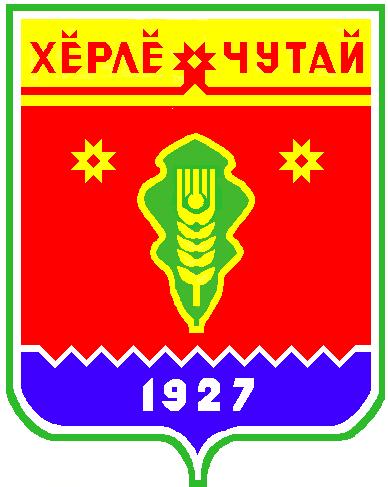 1. На основании протеста Прокуратуры Красночетайского района Чувашской Республики от 31.03.2022 года №03-01/Прдп82-22-2070011 признать утратившим силу постановление администрации Испуханского сельского поселения Красночетайского района Чувашской Республики от 16.06.2016 №27  ««Об утверждении административного регламента администрации Испуханского сельского поселения  Красночетайского района Чувашской Республики по исполнению муниципальной функции по осуществлению муниципального контроля за сохранностью автомобильных дорог местного значения в границах населенных пунктов Испуханского сельского поселения Красночетайского района  Чувашской Республики»2. Контроль за исполнением настоящего постановления оставляю за собой.3.Настоящее постановление вступает в силу с момента его официального опубликования в периодическом  печатном издании «Вестник Испуханского сельского поселения». Глава Испуханского сельского поселения                                                                              Е.Ф.ЛаврентьеваПостановление администрации Испуханского сельского поселения Красночетайского района Чувашской Республики «Об организации подготовки к весенне-летнему пожароопасному сезону 2022 года»№16 от 13.04.2022  В соответствии с Лесным кодексом Российской Федерации, с Федеральными законами  от 21.12.1994 № 69-ФЗ «О пожарной безопасности», от 21.12.1994 № 68-ФЗ  «О защите населения и территорий от чрезвычайных ситуаций природного и техногенного характера», от 06.10.2003 № 131-ФЗ «Об общих принципах местного самоуправления», законом Чувашской Республики от 25.11.2005 № 47 «О пожарной безопасности в Чувашской Республике», в целях предупреждения и снижения количества пожаров, своевременного принятия мер по предотвращению лесных пожаров и эффективности борьбы с ними, безопасности людей, объектов экономики и населённых пунктов администрация Испуханского сельского поселения     Красночетайского района Чувашской Республики  п о с т а н о в л я е т:До конца мая 2022 года организовать проверку жилого сектора и объектов экономики на соответствие противопожарным требованиям строений и прилегающих территорий. Особое внимание обратить на бесхозные строения, места массового пребывания населения на лесных участках.Обеспечить пожарную безопасность путём осуществления противопожарного обустройства населенных пунктов и объектов экономики, непосредственно прилегающих к лесным массивам, в том числе реконструкции и содержания дорог, устройства минерализованных полос и ухода за ранее созданными.Принять меры по обеспечению населённых пунктов противопожарными водоёмами,  приспособлениями для забора воды пожарными автомобилями и подъездных путей к ним. Проверить в каждом населённом пункте наличие первичных средств пожаротушения.Организовать во всех населённых пунктах ночные дозоры.На земельных участках, непосредственно примыкающих к населённым пунктам, лесам, защитным и озеленительным насаждениям запретить бесконтрольное выжигание высохшей травы и сорной растительности.  Проверить в каждом населённом пункте наличие простейших средств оповещения граждан при пожаре.Активизировать противопожарную и профилактическо-разьяснительную работу с населением, в том числе через средства массовой информации.9. Настоящее постановление подлежит официальному опубликованию в периодическом печатном издании «Вестник Испуханского сельского поселения».    10. Контроль за исполнением настоящего постановления оставляю за собой.	Глава Испуханского сельского поселения                                                                               Е.Ф.Лаврентьева Постановление администрации Испуханского сельского поселения Красночетайского района Чувашской республики «Об установлении на территории   Испуханского сельского поселения    особого противопожарного режима№17 от 13.04.2022В соответствии с Федеральным законом от 21.12.1994 г. № 69-ФЗ «О пожарной безопасности», Законом Чувашской Республики от 25.11.2005 года №47 «О пожарной безопасности в Чувашской Республике» постановлением Кабинета Министров Чувашской Республики от 01.04.2022 №127 «Об установлении на территории Чувашской Республики особого противопожарного режима» и в целях оперативного реагирования в случаях возникновения пожаров в связи повышением пожарной опасности на территории Испуханского сельского поселения Красночетайского района Чувашской Республики:Установить на территории Испуханского сельского поселения Красночетайского района Чувашской Республики особый противопожарный режим с 15 апреля 2022 года до особого распоряжения о его отмене.На период действия особого противопожарного режима в границах поселения гражданам запрещено: а) сжигание мусора, опавшей листвы, сухой травы, тополиного пуха, частей деревьев и кустарников, других остатков растительности, тары, строительных материалов на лугах, в лесополосах, в оврагах, на обочинах дорог, земельных участках, предназначенных для ведения садоводства и огородничества, дачных участках, в местах общественного пользования (в том числе проездах, тротуарах и пешеходных дорожках) и на территории хозяйствующих субъектов, за исключением специально отведенных мест;б) разведение костров, а также проведение мероприятий, предусматривающих использование открытого огня, использование мангалов и иных приспособлений для тепловой обработки пищи с помощью открытого огня вне специально обустроенных площадок на природных и озелененных территориях, особо охраняемых зеленых территориях. Рекомендовать руководителям организаций, учреждений, предприятий всех форм собственности на период действия особого противопожарного режима: - организовать круглосуточное дежурство имеющихся подразделений добровольной пожарной охраны и пожарной (приспособленной для целей пожаротушения) техники;- предусмотреть использование для целей пожаротушения имеющейся водовозной, поливочной и землеройной техники (в том числе обеспечение ее водительским составом и горюче-смазочными материалами);- обеспечить запасы воды для целей пожаротушения;- принять меры по уборке сухой травы, валежника, иного горючего мусора с территорий, прилегающих к границам предприятий, организаций, учреждений;- осуществить иные мероприятия, установленные статьей 37 Федерального закона от 21.12.1994 № 69-ФЗ «О пожарной безопасности».Главному специалисту-эксперту администрации Испуханского сельского поселения:- организовать совместно с старостами в населенных пунктах проведение соответствующей разъяснительной работы с гражданами о мерах пожарной безопасности и действиях при пожаре;- организовать силами добровольных пожарных патрулирование населенных пунктов, прилегающих к лесным массивам, торфяным почвам;- обеспечить информирование населения посредством опубликования соответствующей информации в СМИ, на официальном сайте администрации Испуханского сельского поселения в информационно - телекоммуникационной сети Интернет и на информационных стендах. 5. Настоящее постановление подлежит официальному опубликованию в периодическом печатном издании «Вестник Испуханского сельского поселения».6.Котроль за исполнением настоящего постановления оставляю за собой.Глава Испуханского сельского поселения                                                                                                                         Е.Ф.Лаврентьева Постановление администрации Испуханского сельского поселения Красночетайского района Чувашской Республики «Об утверждении перечня объектов, в отношении которых планируется заключение концессионного соглашения»№18 от 13.04.2022      В соответствии с Федеральным законом от 21 июля 2005 года № 115-ФЗ «О концессионных соглашениях», Федеральным законом от 6 октября 2003 года № 131-ФЗ «Об общих принципах организации местного самоуправления в Российской Федерации» администрация Испуханского сельского поселения                 п о с т а н о в л я е т:Утвердить перечень объектов, в отношении которых планируется заключение концессионного соглашения в 2021 году, согласно приложению.Разместить перечень объектов, в отношении которых планируется заключение концессионного соглашения, на официальном сайте администрации Испуханского сельского поселения в информационно-телекоммуникационной сети «Интернет».Контроль за исполнением настоящего постановления возлагаю на себя.Глава Испуханского сельского поселения                                                                             Е.Ф.ЛаврентьеваПриложение
к постановлению администрации
Испуханского сельского поселения
от  13.04.2022   №18ПЕРЕЧЕНЬобъектов, в отношении которых планируется заключение концессионных соглашений  на 2022 годПостановление администрации Испуханского сельского поселения Красночетайского района Чувашской Республики «О признании утратившим силу постановление  администрации Испуханского сельского  поселения от 16.06.2016 г №27 «Об утверждении административного  регламента администрации Испуханского сельского поселения  Красночетайского района Чувашской Республики по исполнению  муниципальной функции по осуществлению муниципального контроля за сохранностью автомобильных дорог местного  значения в границах населенных пунктов Испуханского сельского поселения Красночетайского района  Чувашской Республики»№15 от 11.04.2022   Администрация Испуханского сельского поселения Красночетайского района Чувашской Республики              п о с т а н о в л я е т:№ п/пНаименование муниципального имуществаАдрес объекта муниципального имуществаНазначение использования объекта при сдаче в арендуПлощадь, кв.м.з/у кад.№ 21:15:030301:83Чувашская Республика, Красночетайский район, Испуханское с/п д.КумаркиноРитуальные услуги13730з/у кад.№ 21:15:020603:6Чувашская Республика, Красночетайский район, Испуханское с/п      д.Карк-СирмыРитуальные услуги21778з/у кад.№ 21:15:050201:81Чувашская Республика, Красночетайский район, Испуханское с/п д.УрумовоРитуальные услуги97474.Газопровод низкого давления                              д. Кумаркино Красночетайского района Чувашской РеспубликиЧувашская Республика, Красночетайский район,      д. Кумаркино21:15:000000:42072004протяженность 4294 метра5.Газопровод низкого давления д.Испуханы  Красночетайского района  (2-ая очередь)Чувашская Республика, Красночетайский район,           д.Испуханы21:15:000000:42052005протяженность 648 метров6.Газопровод низкого давления                              д. Мочей Красночетайского района Чувашской РеспубликиЧувашская Республика, Красночетайский район,      д. Мочей21:15:000000:42122005протяженность 4906,95 метра7.Газорегуляторный пункт д.Кумаркино Красночетайского района Чувашской РеспубликиЧувашская Республика, Красночетайский район,      д. Кумаркино21:15:030303:21020048Гидротехническое сооружениеЧувашская Республика, Красночетайский район, Испуханское сельское поселение д.Мочей 21:15:000000:42721981499,6 м29Здание Испуханской средней школыЧувашская Республика, Красночетайский район, д.Испуханы, ул.Школьная, д.15а21:15:020802:1251973ВЕСТНИК Испуханского сельского поселенияТир. 100 экз.д.Испуханы, ул.Новая д.2Номер сверстан специалистом администрации Испуханского сельского поселенияОтветственный за выпуск: Е.Ф.ЛаврентьеваВыходит на русском  языке